o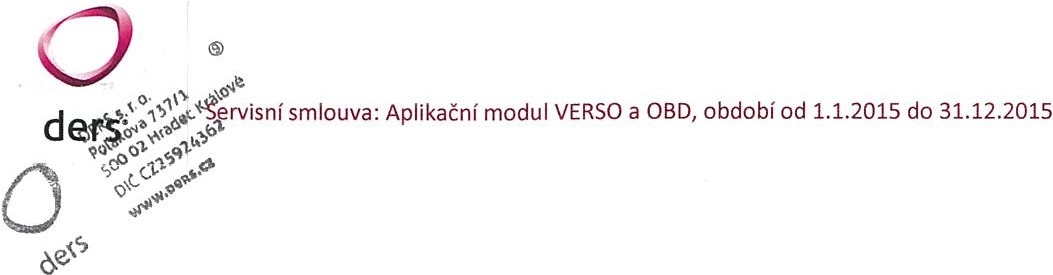 ders·Servisní smlouva: Aplikační modul VERSO a OBD, období od 1.1.2015 do 31.12.2015číslo smlouvy Poskytovatele: SS-011/15Smluvní strany:DERS s. r. o.Polákova 737/1, 500 02 Hradec Králové/ IČ: 25924362, DIČ: CZ25924362registrace: Kra jský soud v Hradci Králové, oddíl C, vložka 14855zástupce: Ing. Jan Mach, jednatel(dále jen „Poskytovatel")číslo smlouvy Uživatele:Národní ústav duševního zdravíTopolová 748, 250 67 Klecany IČ: 023752, DIČ: není plátce DPHzástupce: prof. MUDr. Cyril Hoschl,DrSc. FRCPsych., ředitel (dále jen „Uživatel")(Poskytovatel a Uživatel každý jednot livě dále také „Smluvní strana" nebo společně „Smluvní strany")uzaví rají v souladu s ust. § 1746 odst. 2 zákona č. 89/2012 Sb., občanského zákoníku, ve znění pozdějších předpisů (dále jen „občanský zákoník"), tuto Servisní smlouvu (dále jen „Smlouva"):I.	PŘEDMĚT SMLOUVYPředmětem Smlouvy jsou níže specifikované závazky Poskytovatele a závazek Uživatele uhradit za toto plnění Poskytovatele sjednanou cenu. Poskytovatel se zavazuje provést pro Uživatele tyto činnosti spočívající v Poskytnutí mimozáruční servisní podpory pro produkty VERSO - Aplikační modul Granty a projekty (GaP) a OBD dodané Poskytovatelem (dále jen„Produkt") pro období uvedené v kapitole li a to v rozsahu stanoveném v kapitole Ill. této smlouvy.Podrobné členění Produktu: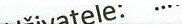 Servisn í smlouva: Aplikační modul VERSO a OBD, období od 1.1.2015 do 31.12.2015	o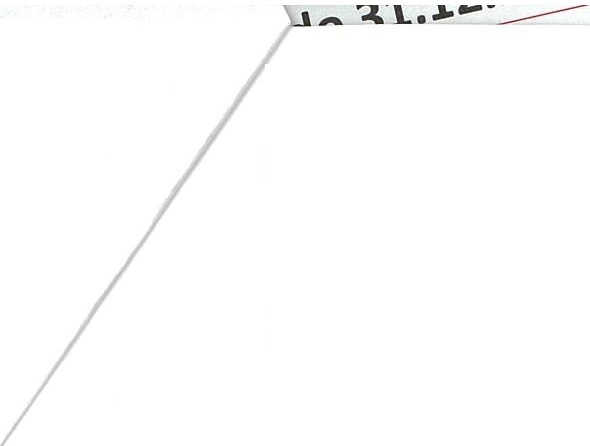 ders·Konkrétní specifikace funkcionality Produkt u, ke které je poskytována mimozáruční servisní podpora, vyplývá z uzavřených licenčních smluv, smluv o dílo či objednávek (funkcionalita vytvořená na zakázku). Účelem mimozáruční servisní podpory je zabezpečení provozu Produktu.Smlouva upravuje poskytování mimozáruční servisní podpory spočívající v připravenosti a schopnosti Poskytovatele řešit problémy, které se v souvislosti s Produktem vyskytnou, podmínky jejich odstranění a podmínky poskytování dalších služeb v této Smlouvě specifikovaných.li.	OBDOBÍ PLATNOSTI SMLOUVYTato Smlouva se uzavírá na období od 1.1.2015 do 31.12.2015 včetně.Platnost   a   účinnost   Smlouvy   se   automaticky   prodlužuje   za   podmínek   stanovených v odstavci 7.7.Smluvní strany souhlasně prohlašují, že činnost spočívající v plnění předmětu této Smlouvy byla zahájena na základě ústní dohody uzavřené mezi Smluvními stranami již před podpisem této Smlouvy, která se co do obsahu, práv a závazků Smluvních stran shoduje s ujednáními obsaženými v této Smlouvě, a to od 1.1.2015. Smluvní strany souhlasně prohlašují, že veškeré vztahy a závazky vzniklé v souvislosti s touto činností před podpisem této Smlouvy se v plném rozsahu řídí touto Smlouvou  a veškerá  předchozí ujednání, písemná  či ústní, která nejsou    v této Smlouvě výslovně obsažena, se plně nahrazují touto Smlouvou.Ill.	MIMOZÁRUČNÍ  SERVISNÍ PODPORAMi mozáruční servisní podpora pro Produkt se pro období uvedené v kapitole li. Období platnosti Smlouvy stanovuje takto:Další podmínky mimozáruční servisní podpory jsou uvedeny v Příloze č. 1 této Sm lou v y.Servisní smlouva: Aplikační modul VERSO a OBD, období od 1.1.2015 do 31.12.2015	o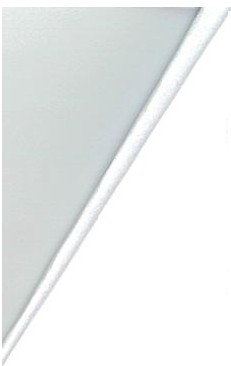 ders·Pro případ nutného zásahu Poskytovatele s ohledem na udržení Produktu v chodu jsou ze strany Uživatele stanoveny tyto osoby:Tuto osobu bude Poskytovatel v případě potřeby kontaktovat a Uživatel se zavazuje zajistit  její plnou součinnost.Kalkulace ceny mimozáruční servisní podpory:Nedílnou součástí Smlouvy je Příloha č. 2 - Kalkulace ceny.Podmínky dalšího rozvoje a úprav Produktu:3.5.13.5.23.5.3Dalším rozvojem je míněn rozvoj nad rámec paušálních (předp lacených) hodin (jsou-li Uživatelem objednány).Další rozvoj, úpravy a změny Produktu budou provedeny  na základě objed návek.	IHodinová  sazba pro  objednávky  a servisní zásahy mimo rozsah sjed nan ý  touto Smlouvou	I (odst.3.1) je stanovenana ==1.250== Kč bez DPH..	CENACena za servisní podporu Produktu ze strany Poskytovatele dle této Smlouvy je na období uvedené výše v kapitole li. stanovena na == 153.140==Kč bez DPH. K této ceně bude připočteno DPH dle aktuálně platných předpisů. Cena vč. DPH činí ==185.299== Kč.Na poskytování mimozáruční servisní podpory je v době od 1.1.2015 do 31.12.2015 poskytnuta sleva ve výši 25% z ceny základních služeb pro modul OBD ==107.520== Kč bez DPH. Sleva činí ==26.880==Kč bez DPH. Sleva je již promítnuta v ceně servisní podpory uvedené v odst. 4.1. Na slevu není právní nárok po uplynutí doby  uvedené  v první  větě tohoto odstavce.Cena je splatná na zák ladě faktury se 14 denní splatností vystavené ke dni zahájení platnosti Smlouvy. Cena za případná plnění ze stra ny Poskytovate le za objednávky a servisní zásahy mimo rozsah sjednaný touto Smlouvou je splatná na základě faktury se 14 denní splatností vystavené ke dni doručení objednávky Uživat ele, případně ke dni platnosti smlouvy sjednané ohledně tohoto plnění. Faktura vystavená Poskytovateel m dle této Smlouvy bude vystavena jako daňový doklad se zúčtováním DPH dle předpisů platných k datu zdanitelného plnění a musí mít náležitosti stanovené pro daňový doklad.Servisní smlouva: Aplikační modul VERSO a OBD, období od 1.1.2015 do 31.12.2015 o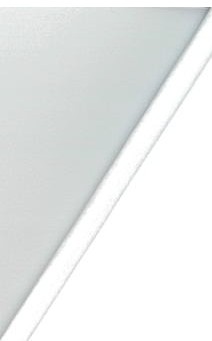 ders·ZÁVAZKY SMLUVNÍCH STRANPoskytovatel se zavazuje:dodržet podmínky uvedené v této Smlouvě a jejích přílohách;zachovat mlčenlivost o všech informacích, se kterými při provádění servisní podpory dle této Smlouvy u Uživatele přišel do styku, a postupovat při provádění podpory vždy tak, aby zachoval bezpečnost a dů věrnost všech dat, jež mu Uživatel v souvislosti s prováděním servisní podpory dle této Smlouvy poskytl. Povinnost mlčenlivosti trvá i po ukončení této Smlouvy;postupovat při nakládání s osobními údaji v souladu se zákonem č. 101/2000 Sb., o ochraně osobních údajů;Poskytovatel odpovídá pouze za služby výslovně uvedené a předplacené Uživatelem v rámci této Smlouvy v rozsahu dle kapitoly Ill. této Smlouvy;Smluvní strany sjednávají, že za maxim álně předvídatelnou výši škody (tj. skutečná škoda a ušlý zisk), jež by mohla v souvislosti s touto Smlouvou Uživateli vzniknout, považují částku odpovídající sjednané ceně dle kapitoly IV., odst. 1 a fakticky uhrazené Uživatelem. Škoda, jež mohla být Smluvními stranami předvídána, tak v žádném případě nepřevýší tuto částku. Poskytovatel tak odpovídá Uživate li za jakoukoliv škodu vzniklou v souvislosti s touto Smlouvou pouze do výše této ceny a Uživatel se svého případného nároku na náhradu škody vzniklé z poru šení povinností Poskytovatelem vyplývajících pro něj z této smlou vy co do zbytku vzdává.Uživatel se v rámci této Smlouvy zava zuje:zaplatit sjednanou cenu v jedné splát ce na základě faktury vystavené Poskytovatelem se 14 denní splatností;umožnit Poskytovateli komunikaci s klíčovými pracovníky Uživatele a poskytnout všechny další nezbytné informace pro zajištění chodu Produktu a poskytnout potřebnou součinnost pro plnění povinností Poskytovatele vyplývajících z této Smlouvy na vyžádání Poskytovatele (např. poskytnutí přístupů, zajištění konfigurace integrovaných SW Uživatelem a další);spolupracovat při organizaci školení zaměstnanců Uživatele, pokud má Uživatel tuto službu objednanou nebo si ji dodatečně objedná;umožnit realizaci dálkové administrace serveru Uživatele, v případě, že ji má Uživatel objednanou nebo si ji dodatečně objedná, a poskytnout Poskytovateli veškerou součinnost požadovanou Poskytovatelem za tímto účelem;zachovat důvěrnost všech informa cí, jež mu Poskytovatel v souvislosti s prováděním servisní podpory dle této Smlouvy sdělil. Povinnost ml čenlivosti trvá i po ukončení této Smlouvy.SANKCEPoskytovatel se zavazuje při nedodržení termínů reakční doby a doby pro vyřešení incidentu typu Chyba (jak je tento výraz definován v Příloze č. 1 Smlouvy) stanovených v kapitole 111., odst. 1 této Smlouvy uhradit Uživateli smluvní pokutu ve výši 0,05% ze sjednanéceny dle kapitoly IV. odst. 1 této Smlouvy za každý den prodlení, pokud se Poskytovatel s Uživa telem nedohodne jinak.Úhrady prováděné Uživat elem Poskytovateli dle této Smlouvy se považují za uhrazené okamžikem připsání celé částky na  účet  Poskytovatele  specifikovaný  v příslušné  faktuře. Uživ atel se zavazuje uhradit Poskytovateli smluvnípokutu v případě svého prodlení s úhradou dlužné částky ve výši 0,05% z této částky za každý den prodlení. Tím není dotčen nárok Poskytovatele na náhradu škody či její výše.Servisní smlouva : Aplikační modul VERSO a OBD, období od 1.1.2015 do 31.12.2015 o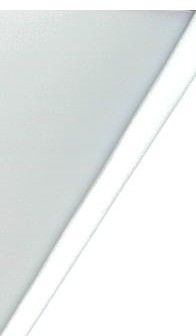 ders·Splatnost sankce je 14 dní od doručení jejího písemného vyúčtování Uživateli nebo Poskytovateli.ZÁVĚREČNÁ USTANOVENÍTato Smlouva ukončuje účinnost Servisní smlouvy č. LS - 003/13 podepsané dne 10.12.2012 a všech jejích dodatků.Závazkový vztah založený  touto  Smlouvou  se  řídí  občanským  zákoníkem  č.  89/2012  Sb. v platném znění, pokud není v této Smlouvě stanoveno jinak.Smlouva je vyhotovena ve dvou stejnopisech a každá ze Smluvních stran obdrží jedno vyhotovení.Nedílnou součástí této Smlouvy je její Příloha č. 1 - Servisní podmínky a Příloha č. 2 - Kalkulace ceny. Uživatel výslovně potvrzuje, že  je seznámen  se Servisními podmínkami s Kalkulací ceny a podpisem této Smlouvy s nimi vyslovuje svůj souhlas.Smlouva nabývá platnosti a účinnosti dnem jejího uzavření Smluvními stranami.Smlouva může být měněna pouze písemnými dodatky uzavřenými mezi Smluvními stranami.Tato Smlouva se uzavírá na dobu uvedenou v kapitole 2.1 s tím, že pokud Smluvní strany neuzavřou navazující servisní smlouvou nebo smlouvu neukončí výpovědí, jak je popsáno níže, platnost a účinnost stávající Smlouvy se automaticky prodlužuje o jeden rok a to i opakovaně. V takovém případě je Poskytovatel vždy oprávněn navýšit cenu za servisní podporu sjednanou touto Smlouvou na další roční období o procento odpovídající průměrné meziroční míře inflace, a to jednostranným oznámením zaslaným Uživateli.Smlouvu lze ukončit dohodou nebo písemnou výpovědí jedné ze Smluvních stran. Výpovědní lhůta činí 3 měsíce a začíná běžet 1. den kalendářního měsíce následujícího po doručení výpovědi druhé Smluvní straně. Smluvní strany po ukončení smlouvy provedou vzájemné vyrovnání závazků. Poskytovateli náleží poměrná část z ceny uvedené v kapitole IV. Smlouvy za měsíce, v nichž Smlouva skutečně trvala. Poskytovatel vystaví na poměrnou část odměny fakturu se 14 denní splatností ode dne vystavení faktury. V případě, že cena dle kapitoly IV. Smlouvy byla již Objednatelem uhrazena, vystaví Poskytovatel Opravný daňový doklad se 14 denní splatností ode dne vystavení dokladu, kterým Objednateli vrátí poměrnou část odměny za měsíce, v nichž nebyla Smlouva realizována.VYMAZÁNO							VYMAZÁNOh, jednatel1   ERS s. r. o.prof. MUDr. Cyril Hoschl, DrSc. FRCPsych.,ředitelNárodní ústav duševního zdravíťíloha č. 1 Servisní smlouvy: Servisní podmínky	o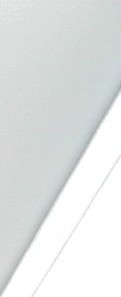 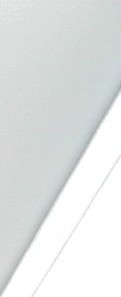 ders·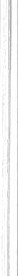 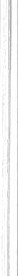 Příloha č. 1 Servisní smlouvy: Servisní podmínkyPREAMBULEPoskytovatel se vždy snaží poskytovat služby v co nejkratším možném termínu a všechny svoje Produkty testuje s náležitou pečlivostí, aby nedocházelo k výskytu Incidentů a Chyb. Nicméně Chyby mohou vzniknout i vlivem změny prostředí Uživatele nebo změnou napojených informačních systémů třetích stran.Smlouva proto ošetřuje případy, kdy dojde k Incidentu (problémové události), který může být způsoben Chybou Produktu, neinformovaností Uživatele nebo změnou okolních podmínek.Cena Smlouvy je mimo jiné hrazena za připravenost Poskytovatele řešit Incidenty a zahrnuje řešení Chyb v dohodnutých lhůtách.Smlouva neřeší rozvoj Apli kace, pokud není kryt cenou paušálních (předplacených) hodin servisní podpory. Standardně je rozvoj Informačního systému řešen formou Objednávky nebo Smlouvy o dílo a případné Licenční smlouvy.li.	TERMINOLOGIESmlouva= Servisní smlouva.Aplikace = Produkt je výsledkem práce vývojového týmu Poskytovatele, který je následně předán Uživateli k užívání. Jde tedy o informační systém jako celek nebo jeho libovolnou část dodávanou samostatně (modul, agenda) - dle kontextu. Uživateli je dostupná 24 hodin denně 7 dnů v týdnu.HelpDesk je aplikace Poskytovatele, která slouží pro evidenci a řešení Incidentů (hlášení chyb, dotazy, požadavky, ...) vzniklých v rámci používání Produktu, jehož podpora je předmětem plnění Smlouvy. HelpDesk je hlavním oficiálním komunikačnímkanálem mezi Poskytovatelem a Uživatelem. Poskytovatel si vyhrazuje právo nereagovat na Incidenty, které nejsou evidovány v HelpDesku. HelpDesk poskytovatele je provozován prostřednictvím JIRA na VYMAZÁNO a je Uživateli dostupný 24hodin denně 7 dnů v týdnu mimo oznámené výpadky na webových stránkách Poskyt ovatele nebo výpadky, které nemůže Poskytovatel ovlivnit.Databáze znalostí je aplikace Poskytovatele založená na principu WIKI, ve které jsou dostupné informace a dokumenty týkající se Produktu a spolupráce Uživatele a Poskytovatele. Databáze znalostí je Uživateli dostupná na VYMAZÁNO 24 hodin denně 7 dnů v týdnu mimo oznámené výpadky na webových stránkách Poskytovatele nebo výpadky, které nemůže Poskytovatel ovlivnit.Záruční podpora je definována v rámci Smlouvy o dílo nebo Licenční smlouvy. Jedná se o dobu a rozsah podpory Záruky na vady díla.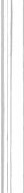 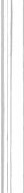 Mimozáruční servisní podporou se rozumí veškeré slu žby, které časově nebo rozsahem/kvalitou překračují Záruční podporu.Incident je záznam v HelpDesku různého typu (viz dále) týkající se dodaného Produktu či souvisejících služeb. Primárně jej pořizuje odpovědný pracovník Uživatele, ve výjimečných případech také pracovníci Poskytovatele.Klasifikace Incidentu   je  ohodnocení  Incidentu  pořizujícím   Uživatelem   pomocí  typu  a   priority, v odůvodněných případech i následná změna Poskytovatelem. Detailní přehled a popis obou klasifikací je uveden níže.Hlášení Incidentu je činnost, kterou Uživatel  informuje  Poskytovatele  o  výskytu  Incidentu prostřednictvím HelpDesku v JIRA.Strana 6 (celkem 12); říloha č. 1 Servisní smlouvy: Servi sní podmínky	o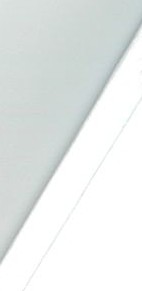 ders·Dostupnost je  časové  období,  během  kterého  jsou  k dispozici  zaměstnanc i  Poskytovatele prostřednict vím HelpDesku  nebo telefoni cky. Aplikace HelpDesk je dostupná vždy nep řetržit ě,  stejně tak i webová Aplikace; dostupnost se týká konkrétních  osob,  nikoliv  technologií.  V době  garant ované dostupn ostí se tedy Uživatel může spolehnout na to, že bude moci svůj problém řešit s pracovníkem odpovědným za servisní podporu. Dostup nost je dána počtem dní v týdnu a počtem hodin v každém dni. Zapisuje se jako Počet hodin v týdnu x Počet hodin v každém dni. Například dostupnost 8x5 znamená, že pracovníci Poskytova tele jsou Uživateli k dispozici každý pracovn í den od 8:00 do 16:00 hodin.Chyba je typ Incidentu znamenající závadu nebo poruchu Produ ktu (viz Klasifikace Incidentu níže).Odstranění Chyby je její kompletní odstranění nebo vytvoření alternativního řešení, kterým bude Chyba překlenuta a nedoj de k funkčnímu omezení systému.Reakční doba (také RD) je lhůta, do které bude Uživat el informován o zahájení jednání Poskytovatele směřují cího k vyřešení Incidentu typu Chyba. Reakční doba je odvislá od priority (závaž nost i) Chyby. Pro RD jsou uvažovány dvě skupiny Chyb - Chyby s vysokou prioritou (blocker a crit ical) a Chyby s nízkou prioritou (major, minor a trivial), přičemž kategor ie Chy b y s vysokou prioritou mají v zásadě kratší RD. Začátek reakční doby je stanoven přijetím Hlášení Incidentu, které se v případě použití HelpDesku rovná automaticky zaznamenanému datu a času vzniku Incidentu (tyto údaje jsou snadno dostupné i pro Uživatele). Reakční doba se vztahuje k Dostupnosti, která je definována výše. Příklad výpočtu RD: Nahlášení Incidentu ve 14:00, smlu vní Dostupnost je 8x5 (8:00 -  16:00), smluvní RD 8  hodi n  pr o Chyby s vysokou prioritou, Poskytovate l musí reagovat nejpo zději do 14:00 druhého pracovního dne.Doba odstranění Závady (také DOZ) je doba, za kterou má být daná Chyba či jin á závada odstraněna. DOZ je  specifi kovaná  vždy  zvlášť  pro  každou  prioritu  (závažnost)  Chyby.  Chyba  je  odstraněna v nejkratším možném termínu. DOZ však definují maximální dobu, za kterou je Poskytovatel povinen Chybu odst ranit. Doba odstranění Chyby se počítá od okamžiku nahlášení Chyby Poskytovateli ve vztahu k Dostupnosti. Příklad výpočtu DOZ: Nahlášení Incidentu v 14:00, smluvní Dostupnost je Sx8 (8:00 - 16:00), smluvní DOZ 32 hodin, Poskytovatel musí reagovatnejpozději do 14:00 pátého pracovního dne.Poučení Uživatele je informování Uživatele o funkcionalitě Prod uktu, která je popsána v dokumentaci, nebo opakované poučení Uživate le k témuž problému.Konzultace je po skytování znalostí o možných způsobech použití či vnitřním fungování Produ ktu a o inform ační podpoře procesůUživate le, a to i nad rámec běžné dokumentace Produktu.Správce je pracovník Uživatele pověřený rutinním udržováním Produktu v chodu, a který je oprávněný zastupov at Uživa t ele v jednáních o úpravách Produktu ovlivňujících jeho činnost.Dokumentace Produktu je souhrn veškerých  dokument ů,  textů  a  materiálů  popisujících  vzhled, fun kcionalitu, vlastno sti a cho vání Prod uktu. Jedná se zejména o analytický model (procesní model, uživat elské scénáře), uživ atelskou příručku, kontexto vou nápověd u přímo v Produ ktu, slovníček pojmů atd.Aktualizace systému udává frekvenci, s jakou bude Produkt aktuali zován formou Update. Aktualizace nemusí být předmě tem Smlou vy a mů že být vždy dohodnuta v závislosti  na potřebách  Uživatele. Ve Smlouvě však mohou být Poskytovatelem garantované aktual izace v intervalech lx ročně, až 4 x ročně. Aktualizací se rozumí Update systému tj. změna verze na prvé pozici za desetinnou tečkou.Upgrade je změna verze Produktu na prv ní číselné pozici tj. Upgrade z verze 1.8 na verzi 2.0. Upgrade není předmětem Mimozáruční servisní podpory a není obsažen v ceně Smlouvy.Update je změna verze Produktu na prvním míst ě za desetinno u tečkou. Například: update verze 1.4 na verzi 1.5, automaticky není součástí smlouvy a není zahrnuta v ceně.Hotfix je změna verze na t řetí a nižší číselné pozici. Hotfix je vydáván vždy po opravě Chyb a je vždy zahrnut v ceně Smlo uvy (není tedy dán zvláštní ceníkovou položkou). Například hotfix verze 1.5.3 na verzi 1.5.4 znamená, že ve verzi 1.5.4 jsou zapracovány opravy Chyb, které se projevily ve verzi 1.5.3 . Do Hotfix se zapra covávají obvykle Chyby s pri oritou Blocker, Critical a Major, pokud není jejich oprava objednána v další verzi. Potom jsou tyto Chyby dodávány s další verzí podle objednané frekvence verzován í.; řílohač. 1 Servisní smlouvy: Servisní podmínky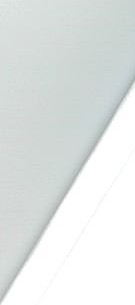 oders·Paušální (předplacená) hodina je označení hodiny, která je předplacena v rámci servisní podpory. Je levnější, ale nevyčerpané hodiny nejsou převoditelné. Při automatickém prodloužení smlouvy vzniká nárok na čerpání paušálních hodin v původně sjednaném ro zsahu .Hodina nad rámec paušálu je každá hodina spotřebovaná Uživatelem na  poskytování  konzultační podpory nebo vylepšení Aplikace nad rámec předplacených Paušálních hodin. Ve Smlouvě se definuje cena této hodiny.Provoz Aplikace na technologiích Poskytovatele je služba, kterou si může v rámci Mimozáruční servisní podpory Uživatel objednat. Jedná se o provozování Aplikace na serverech Poskytovatele. Server má svoji technol ogickou konfiguraci danou garantovaným výpočetním výkonem (počet procesorů), garantovanou pamětí (RAM) a garantovanou velikostí datového úložiště (velikost Hard-disku).Technologie poskytovatele jsou servery a síťové prvky Poskytovatele zajišťující chod, dohled a zálohování Aplik ace.Garantovaný výpočetní výkon udává kolik procesorů je pro danou Aplikaci vyhrazeno. Čím více procesorů tím je vyšší výpočetní výkon.Vyhrazená RAM definuje velikost paměti RAM vyhrazeného pro běh Aplikace.Vyhrazená kapacita úložiště udává velikost diskového prostoru určeného pro Aplikaci a/nebo databázi Aplikace.Správa serveru je slu žba, kterou poskytuje Poskyt ovatel Uživateli za ceníkovou cenu v rozsahu Základního dohledu, pokud je sjednáno v rámci Smlouvy. Poskytovatel nezodpovídá za provoz hardwarových prostředků, na kterých je instalovaná Aplikace, pokud není umístěno na techno logiích Poskytovatele. Jestliže je umožněn přístup na server třetím osobám a/nebo zaměstnancům Uživatele, nenese Poskytovatel odpovědnost za škody/újmy jimi způsobené.Základní dohled je prováděn Poskytovatelem v rámci Správy serveru a představuje kontrolu dostupných prostředků serveru a kontrolu dostupnosti serveru. Uživatel je povinen poskytnout Poskytovateli potřebnou součinnost pro plnění povinností vyplývajících z definice Základního dohledu resp. Správy serveru.Zálohování je provádění záložních kopií Aplikace a dat. Fre kvence provádění zálohování je závislá na podmínkách stanovených Smlo uvou  a touto přílohou. Zálohování  je  vždy  nastaveno  tak, aby probíhalo v časech, kdy je Apli kace minimálně zatížena.Smluvní pokuta za prodlení. Standardn ě je v rámci vyvážených smluvních podmínek stanovena pro Poskytovatele smluvní pokuta za den prodlení v plnění podmínek servisní smlouvy ve výši 0,05 % z ceny servisní  smlouvy.  Recipročně  je  zpravidla  stanovena   stejná   smluvní  pokuta   Uživateli   při   prodlení v dohodnutých platbách. Uživatel však může zvolit vyšší penalizaci. Specificky je vhodné tuto možnost využít u aplikací životně důležitých, kde je jejich provoz pro Uživatele  klíčový  a výpadky aplikace mají  velké důsledky. V případě,  že  bude  Uživatel  požadovat  penalizaci  vyšší  než  0,05%  z ceny  servisní smlo uvy, je toto navýšení penalizace zpop latněno a navyšuje cenu servisní smlouvy.Ill.	KLASIFIKACE INCIDENTUZákladní Klasifikace Incidentu je provedena ihned při jeho vzniku, a to odpovědným pracovníkem Uživatele, který Incident hlásí prost řednictvím HelpDesku JIRA. Klasifikace může být následně oponována a změněna zástupcem Poskytovatele. O této změně musí být Uživatel informován , a to minimálně formou komentáře přímo u záznamu Incidentu v HelpDesku s patřičnou notifikací (automatickým e-mailem z HelpDesku).Uživatel provede primární klasifikaci typem Incidentu a jeho prioritou (viz dále).Změnu typu Incidentu je Poskytovatel povinen zdůvodn i t.Pro snížení priority Incidentu Poskytovatel popíše postup práce, kterým lze Produkt použít tak, aby bylo možno překlenout hlášenou Chybu./ř íloha č. 1 Servisní smlouvy : Servi sní podmínky	o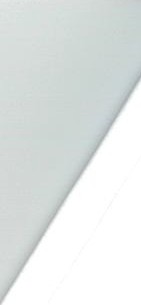 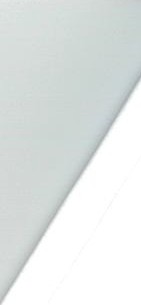 ders·Uživatel má právo změnu KlasifikaceIncidentu zpochybnit a objednat nezávislou expertízu složitosti Chyby a tuto zaslat Poskytovateli k vyjádření. Expertíza musí být provedena písemně a její součástí musí být zdůvodnění jiné náro čnost i na opravu Chyby a doporučený postup při řešení opravy.Typy IncidentůTyp Incidentu je základní Klasifikací In cidentu. Jedná se o hlášení Chyb, požadavky na vylepšení či přidání nové funkcionality a často kladené dotazy (FAQ). V ceně Smlou vy je zahrnuto pouze řešení Incidentu typu Chyba.* Není zahrnuto v ceně základní Smlouvy, ale může být odbaveno v rámci předplacených Paušálních hod in, pokud je má Uživatel sjednány.Kromě výše uvedených typů se v HelpDesku mohou vyskytovat i jiné typy Incidentů  (LOG,  Úkol,  Zápis, Testování, Nákup), které nejsou předmětem plnění Sml ouvy a slouží pouze pro podporu řídících procesů Poskytovatele při implementaci a servisu dodaného Produktu.Priority IncidentůPriorita Incidentu je klasifi kacíIncidentu, od které je odvislá Reak ční doba a Doba odstranění chyby.ZÁLOHOVÁNÍPoskytování slu žby Zálohová ní Uživateli je závislé na rozsahu služeb sjednaných ve Smlouvě. Poskytovatel standardn ě zálohování dat a Aplikací neprovádí,vyjma:1říloha č. 1 Servisní smlouvy: Servisní podmínky	o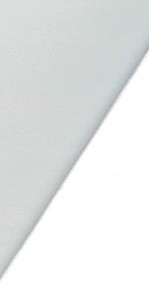 ders·Poskytovatel provádí zálohování dat a Aplikací lx denně v případě, že jsou umístěny na Technologiích Poskytovatele a Zálohování je sjednáno ve Smlouvě. Zálohy jsou uchovávány po dobu jednoho týdne na jiném odděleném serveru, než na kterém je umístěna Aplikace a dat a. Zálohy jsou Uživate li k dispozici na vyžádání. Poskytovatel předá zálohy Uživateli do 3 pracovních dnů od přijetí žádosti.Poskytovatel pro vádí Základní zálohování v rámci Správy serveru, pokud  je  sjednána  ve  Smlou v ě. Poskytovatel zálohuje data a Aplikace lx denně a záloha je ukl ádán a na stejný server, na kterém běží Pro dukt a uchovávána po dobu jednoho  týdne.  Poskytovatel doporučuje Uživateli vyhradit zvláštní prosto r na jiném serveru pro ukládání záloh. Zálohy jsou Uživateli volně dostupné.Pokud není zálohování zajišťováno Poskytovatelem je Uživatel povinen zajistit Zálohování dat a Aplikací svépomocí popř. třetí stranou tak, aby v případě havárie a/nebo výpadku jakékoliv části Pro du ktu a/nebo hardware byl Poskytovatel na základě žádo sti Uži vatele schopen obnovit provoz Produktu. Zároveň se Uživatel zavazuje poskytnout pot řebnou součinnost při obnově.KONZULTAČNÍ SLUŽBYPoskytovatel se zavazuje Uživate li poskytovat Konzult ace v telefonické, písemné formě nebo při osobní návštěvě, a to na základě požadavku (záznam v HelpDesku). Požadave k musí obsahovat (obojí zajist í standar dní mechanismy HelpDesku):jméno a pracoviště žadatele o Konzultacitéma (předmět) KonzultaceKonzultační služby jsou účtovány dle ceny sjednané ve Smlouvě (mohou být hrazeny z Paušálních h odin, pokud jsou ob jed nány).Mezi konzultační služby jsou počítány Konzult ace s uživateli v osobní, t elefonické nebo elektronické formě. Do konzultačních služeb pat ří také řešení Incident u prim árně označeného jako Chyba, jehož příčina není v nefunk čnosti Aplikace,  ale  v neznalosti  obsluhy  nebo  ve změně  konfigurace technolo gického prostředí Uživatele nebo Informa čních systémů t řetích stran. Z hlediska dodr žení smluvních lhůt bude Poskytovatel vždy jednat s cílem odstranit závadu bez ohledu na to, kde je předpokládána příčina. V případě, že pří čina bude mimo Produkt, bude čas účtován jako konzultační služby a příslušný Incident v HelpDesku překlasifikován dle zásad uvedený ch výše (viz kapitola Ill. této přílohy).PŘÍSTUP NA HELPDESKPoskytovatel se zavazuje umo žnit vybraným zaměstnancům  Uživat ele přístup  do  aplikace HelpDesk na ht VYMAZÁNO s dostupností 24x7 (zahrnuto v ceně Smlouvy). Uživatel získává následující přidanou hodnotu:detailní Klasifikace Incidentu při založení významně urychluje jeho řešení (typ, priorita),kompletní historie Incidentu včetně kontr oly Reakční doby a Doby odstranění Chyby,možnost sledování průběhu řešení (stav, termín, zbývá odpracovat),komfortní komentování Incidentů, přikládání souborů,6.1.S	možnost komentování přes běžného poštovního klienta (funkce reply),automatickénotifikacepři všech akcích s Incidentem,online dokumentace k HelpDesku,Přístup bude zříz en na základě žádosti Uživate le zaslané Poskytovate li do tří dnů od přijetí žádosti.Postup zadání Incidentu je definován v Příručce pro uživat ele HelpDesku, která je viditelně umíst ěna po př ihlášení do HelpDesku.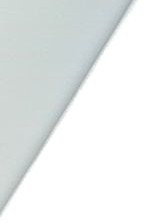 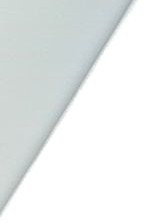 Poskytovatel  se  zavazuje  umožnit  zaměstnancům  Uživatele  přístup   do  své  Databáze   znalostí  na htt VYMAZÁNO s dostu pností 24x7 (zahrnuto v ceně Smlou vy). Uživatel získává následující přidanou hodnotu:Databáze znalostí je dostu pná neomezeně pro všechny pracovníky Uživatele,Databáze znalostí je přímo propojena s HelpDeskem;Dokumentace Produktu je online s možností exportu do běžných formátů (doc, pdf);možnost komentování článků s využitím vláknové techno logie - spojení výhod diskuzního fóra a publikačního systému.Přístup bude zřízen na základě žádosti Uživatele zaslané Poskytovateli do tří dnů od přijetí žádosti.ŠKOLENÍ UŽIVATELŮŠkolení zaměstnanců Uživatele na místě:Školení zaměstnanců Uživatele je výuka základních princ ipů a vlastností Produktu. Výuka probíhá hromadně (jsou školeni více než 3 zaměstnanci Uživatele současně);Školení je uskutečněno na základě požadavku Uživatele vzneseného písemně nejméně tři týdny před zahájením školení. Uživatel zajistí školící prostory, výpočetní techniku a školence;školící den se skládá z 6 vyučovacích hodin (tzn. 6 x 45 min), přípravy lektora na školení a cesty na místo konání školení;cena školícího dne je stanovena Ceníkem (na vyžádání u Poskytovatele). Školení si Uživatel může sjednat a předplatit již ve Smlouvě.Výjezdní školení správců VERSOPoskytovatel  pořádá  lx  ročně třídenní školení  pro  správce Uživatele, které se uskuteční na místě a  v termínu předem stanoveném Poskytovatelem. Toto školení je organizováno pro zástu pce všech zákazníků využívajících systém VERSO;8.2 .2		třídenní školení pro správce si Uživatel může sjednat a předp latit ve Smlouvě. Cena školení je dána Ceníkem (na vyžádání u Poskytovatele).DOPLŇKOVÉ SLUŽBY PRO KLIENTY OBDNí že u vedené služby si může Uživate l sjednat ve Smlouvě, cena jednotlivých služeb je dána Ceníkem (na vyžádání u Poskytovatel e):Výjezdní školení správců OBD: Poskytovatel pořádá lx ročně třídenní setkání pro správce Uživatele, které se uskuteční na místě a v termínu předem stanoveném. Mj. je diskutována prob lematika vykazování do RIV. Školení může být spojeno s konferencí pro odbornou veřejnost zaměřenou na problematiky vykazování a hodnocení výstupů vědy a výzkumu.Číselníky RIV: Správa centrálních číselníků RIV vč. aktualizace.Správa číselníků forem RIV, správa literárních forem: Správa a kontrola literárních fo rem  odevzdávaných do RIV.Správa a načítání impakt faktorů: Lze dodat pouze v případě, že klient má přístup do Web of Science, z důvodů dodržení licenčních podmínek.Porade nství k metodice RIV: Deset konzultačních hodin poskytnutých správci OBD na straně Uživate le k metodice RIV elektronickou nebo telefonickou formou ve vztahu k smluvní Dostupnosti.Podpora při komunikaci s RVVI: Podpora při řešení rozporů a vyřazených výsledků z hodnocení RVVI.Příloha č. 2 Servisní smlouvy: Kalkulaceceny	o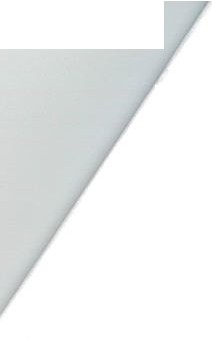 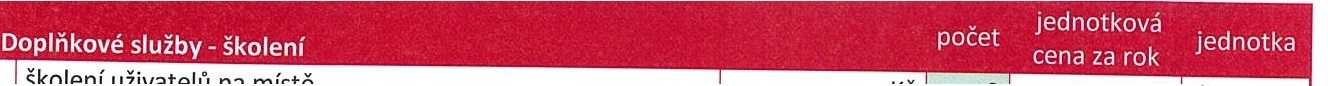 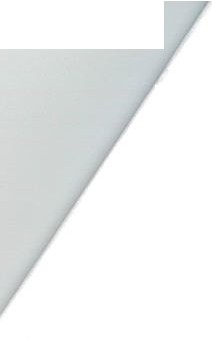 ders ·Příloha č. 2 Servisní smlouvy: Kalkulace cenyINVOICE/ Faktura - daňový doklad	17VF092Rekapitulace DPH v KčRegistrace:Krajský soud v HK, oddíl C, vložka 14855.Regional Court in Hradec Kralove, section C, insert 14855.Při opožděné platbě této faktury účtujeme za každý den prodlení penále ve výši 0,01 %. In the late payment of invoices are charged for each day of delay penalty of 0,01 %.VYMAZÁNORazítko a podpisINVOICE/ Faktura - daňový doklad	18VF083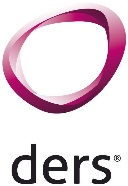 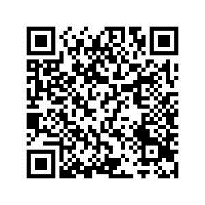 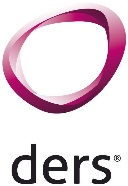 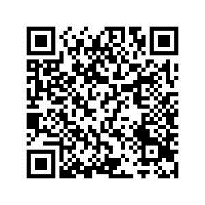 	VYMAZÁNOFakturujeme Vám na základě Dodatku č. 3 Servisní smlouvy č. SS-011/15Označení dodávky	Množství  MJ	Cena za MJ Sazba DPHMimozáruční servisní podpora pro modul VERSO pro rok 2018 - základní službyZáklad [Kč]DPH [Kč]Celkem [Kč]Rekapitulace DPH v KčRegistrace:Krajský soud v HK, oddíl C, vložka 14855.Regional Court in Hradec Kralove, section C, insert 14855.Při opožděné platbě této faktury účtujeme za každý den prodlení penále ve výši 0,01 %. In the late payment of invoices are charged for each day of delay penalty of 0,01 %.VYMAZÁNORazítko a podpisINVOICE/ Faktura - daňový doklad	19VF088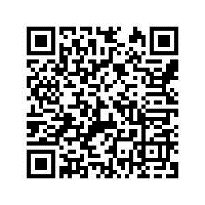 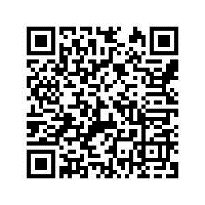 Fakturujeme Vám na základě dodatku č. 3 servisní smlouvy č. SS-011/15Označení dodávky	Množství  MJ	Cena za MJ Sazba DPHMimozáruční servisní podpora pro modul VERSO pro rok 2019 - základní službyZáklad [Kč]DPH [Kč]Celkem [Kč]Rekapitulace DPH v KčRegistrace:Krajský soud v HK, oddíl C, vložka 14855.Regional Court in Hradec Kralove, section C, insert 14855.Při opožděné platbě této faktury účtujeme za každý den prodlení penále ve výši 0,01 %. In the late payment of invoices are charged for each day of delay penalty of 0,01 %.VYMAZÁNORazítko a podpisINVOICE/ Faktura - daňový doklad	20VF142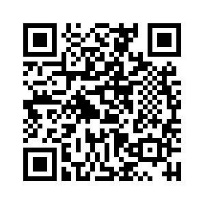 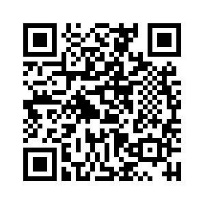 	VYMAZÁNOFakturujeme Vám na základě dodatku č. 3 servisní smlouvy č. SS-011/15Označení dodávky	Množství  MJ	Cena za MJ Sazba DPHMimozáruční servisní podpora pro modul VERSO pro rok 2020 - základní službyZáklad [Kč]DPH [Kč]Celkem [Kč]Rekapitulace DPH v KčVYMAZÁNORegistrace:Krajský soud v HK, oddíl C, vložka 14855.Regional Court in Hradec Kralove, section C, insert 14855.Při opožděné platbě této faktury účtujeme za každý den prodlení penále ve výši 0,01 %. In the late payment of invoices are charged for each day of delay penalty of 0,01 %.Razítko a podpisINVOICE/ Faktura - daňový doklad	21VF115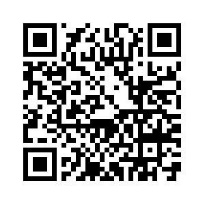 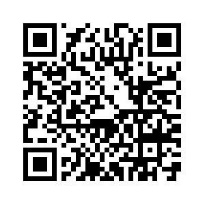 Fakturujeme Vám na základě dodatku č. 6 (SS-006/21) a Servisní smlouvy č. SS-011/15Označení dodávky	Množství  MJ	Cena za MJ Sazba DPHMimozáruční servisní podpora pro modul VERSO pro rok 2021 - základní službyZáklad [Kč]DPH [Kč]Celkem [Kč]1,00	9 500,00Mimozáruční servisní podpora pro modul OBD pro rok 2021 - základní služby1,00	80 640,00Doplňkové služby pro rok 2021- Správa číselníků forem RIV a liter. forem1,00  KS	26 000,00Výjezdní setkání správců OBD a Konference RIV pro rok 202121,0021,0021,009 500,0080 640,0026 000,001 995,0016 934,405 460,0011 495,0097 574,4031 460,00Rekapitulace DPH v KčRegistrace:Krajský soud v HK, oddíl C, vložka 14855.Regional Court in Hradec Kralove, section C, insert 14855.Při opožděné platbě této faktury účtujeme za každý den prodlení penále ve výši 0,01 %. In the late payment of invoices are charged for each day of delay penalty of 0,01 %.VYMAZÁNORazítko a podpisINVOICE/ Faktura - daňový doklad	22VF162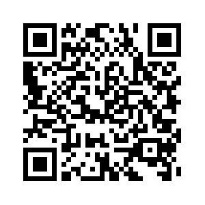 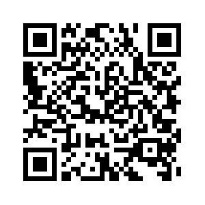 Fakturujeme Vám na základě dodatku č. 7 (SS-005/22) a Servisní smlouvy č. SS-011/15Označení dodávky	Množství  MJ	Cena za MJ Sazba DPHMimozáruční servisní podpora pro modul VERSO pro rok 2022 - základní službyZáklad [Kč]DPH [Kč]Celkem [Kč]1,00	9 500,00Mimozáruční servisní podpora pro modul OBD pro rok 2022 - základní služby1,00	80 640,00Doplňkové služby pro rok 2022 - Správa číselníků forem RIV a liter. forem21,0021,009 500,0080 640,001 995,0016 934,4011 495,0097 574,40Rekapitulace DPH v KčINVOICE/ Faktura - daňový doklad	23VF148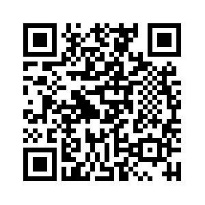 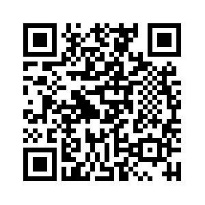 Fakturujeme Vám na základě dodatku č. 8 (SS-005/23) a Servisní smlouvy č. SS-011/15Označení dodávky	Množství  MJ	Cena za MJ Sazba DPHMimozáruční servisní podpora pro modul VERSO pro rok 2023 - základní službyZáklad [Kč]DPH [Kč]Celkem [Kč]1,00	10 450,00Mimozáruční servisní podpora pro modul OBD pro rok 2023 - základní služby1,00	88 704,00Doplňkové služby pro rok 2023 - Správa číselníků forem RIV a liter. forem21,0021,0010 450,0088 704,002 194,5018 627,8412 644,50107 331,84Rekapitulace DPH v KčSW/ModulLicenční smlouva Smlouva o dílo ObjednávkaOBD3SD - 007/14GaPLS-001/14Kód službyNázev službyVERSO (GaP) a OBD 3.0D8x5Dostupnost 8x5 (8:00 - 16:00; Po-Pá} - viz příloha č. 1 kapitola li. Terminologie, odst. 2.10RD8HReakční doba 8 hodin pro Chyby s vysokou prioritou - viz příloha č. 1 kapitola li. Terminologie, odst. 2.13DOZB36HDoba odstranění Chyby/závady- blocker 36 hodin -viz příloha č. 1 kapitola li. Terminologie, odst. 2.14DOZC56HDoba odstranění Chyby/závady- critical 56 hodinRD24HReakční doba 24 hodin pro Chyby s nízkou prioritou - viz příloha č. 1 kapitola li. Terminologie, odst. 2.13DOZM240HDoba odstranění Chyby/závady - maj or 240 hodin (30 dnů}DOZT480HDoba odstranění Chyby/závady - minor a triviaI v rámci další nasazované verzeAKTULHotf ix aktualizace - viz příloha č. 1 kapito la li. Terminologie, odst. 2.22SPRLITSpráva číselníků forem RIV a liter. foremJméno a příjmeníOdpovědnostKontakt a způsob hlášení požadavku<titul , jm éno, př íjmen í><defi nice odpovědnosti><telefon, mobil, email>Název službyCena za 1 rok v Kč bez DPHCena za 1 rokv Kč včetně DPHZákladní služby mimozáruční servisní podporyZákladní služby mimozáruční servisní podporyZákladní služby mimozáruční servisní podporyServisní podpora k modulům VERSOServisní podpora k modulům VERSOServisní podpora k modulům VERSOMimozáruční servisní podpora k modulům VERSO28.500,-34.485,-Servisní podpora k modulu OBDServisní podpora k modulu OBDServisní podpora k modulu OBDMimozáruční servisní podpora k modulu OBD107.520,-130.099,-Doplňkové služby mimozáruční servisní podporyDoplňkové služby mimozáruční servisní podporyDoplňkové služby mimozáruční servisní podporySpr áva číselníků RIV a liter. forem26.000,-31.460,-Výjezdní školení správců OBD - 3 dny18.000,-21.780,-Celkem180.020 ,-217.824,-Sleva ze základních služeb pro OBD 25%-26.880,--32.525,-Mimozáruční servisní podpora celkem153.140,-185.299,-Typ IncidentuPopisChybaNesprávné provádění nebo ztráta již existující funkcionality Produktu. Za správné se považuje pouze takové chování, které je v souladu s pop isem uvedeným v Dokumentaci Produktu resp. takové, které je uvedeno ve Smlouvě o dílo jako závazný požadavek.Chybou není neznalost Uživatele týkající se funkcionality popsané v Dokumentaci Produktu.Poskytovatel neodpovídá za Chyby způsobené třetí stranou s výjimkou třetích osob na straně Poskytovatele.VylepšeníPožadavek na dílčí změnu existující funkcionality Produktu.*.Nová funkcePožadavek na přidání dosud neexistující funkcionality Produ ktu.* Zachováno kvůli zpětné kompatibilitě, v současnosti je používán spíše typ Incidentu Příběh, viz dále.PříběhDefinice nové funkcionality Produktu z po ledu pou žití Uživatelem (scénáře a způsoby použití) .*FAQ(častý dotaz)In cident nevyžadující žádný opravný zásah do Produktu tzn. jedná se o vlastnost Produktu ne bo je In cident způsoben jinými důvody než na straně Poskytovatele / dodaného Produktu. Nejčastěji vzniká z exist ujícíchIncidentů opravou klasifikace typu, má tedy charakter dotazu (opakovaného). Jeho řešení je známé a bývá poskytnuto formou komentáře, odkazu neboKonzult ace.*Kategorie Chyby pro RDPrioritaIncidentu pro DOZPopisChybys vysokou prioritouBlockerBlokuje práci (Produkt nebo modul nejde například vůbec spustit).Chybys vysokou prioritouCriticalZnemožňuje informační podporu hlavních procesů Uživatele.s nízkou prioritouMajorZnesnadňuje práci, lze však obejít za cenu přiměřených nároků naUživatele poté, co Poskytovatel doporučí nebo apli kuje náhradní řešení.s nízkou prioritouMinorZnepříjemňuje práci, lze snadno obejít.s nízkou prioritouTrivialOstatní drobné vady kosmetickéhocharakteru, např. přejmenování polož ek apod.Základní službyZákladní službyslevacena po slevěCena základních služeb v roce 2014: OBD107 520 Kčvylepšení v roce 2014 s vlivem na SS: VERSO150 000 Kčvylepšení v roce 2014 s vlivem na SS: OBD- KčProcento paušálu za základní služby19%cena základních služeb OBD: cena základních služeb107 520 Kč25%80 640 Kčcena základních služeb VERSO: cena základních služeb28 500 Kč0%28 500 KčCelková cena základních služeb ("roční paušál"): cenazákladních služeb v roce 2014 + procento paušálu zvylepšení VERSO/OBD v roce 2014136 020 Kč109140 Kčpočet jednotkováDoplňkov  é služby	cena za rok počet jednotkováDoplňkov  é služby	cena za rok počet jednotkováDoplňkov  é služby	cena za rok počet jednotkováDoplňkov  é služby	cena za rok počet jednotkováDoplňkov  é služby	cena za rok OBD - rychlejší RD ve špičce- Kčo21 000 KčSpráva databáze- Kčo24 000 KčSpráva aplikace- Kčo24 000 KčSpráva číselníků forem RIV a liter. forem26 000 Kč126 000 KčSpráva a načítání impakt faktorů- Kčo22 000 KčPoradenství k metodice RIV- Kčo10 000 KčPodpora při komunikaci s RVVI- Kčo49 000 KčCena doplňkových služeb celkem26 000 Kčškolení uživatelů na místěvýjezdní školení VERSO (3 dny)-  Kč- Kčoo10 000Kč9 900 Kčdenosobavýjezdní setkání správců OBD a Konference RIV18 000 Kč29 000 KčosobaCena doplňkových služeb celkem18 000 KčKalkul ace celkové cenyKalkul ace celkové cenyServisní smlouva platná	od:1.1.2015do:31.12.2015Cena základních služeb za období109140 KčCena doplňkových služeb za období44 000 KčCena servisní smlouvy153140 KčDPH 21 %32159 KčCena  servisní  smlouvy (po sle vě včetně DPH)	185 299 KčCena  servisní  smlouvy (po sle vě včetně DPH)	185 299 KčZáklad 0%	0,00DPH 0%	0,00Základ 10%	0,00DPH 10%	0,00Základ 15%	0,00DPH 15%	0,00Základ 21%	153 139,60DPH 21%	32 159,40Celkem	153 139,6032 159,40Forma úhrady:QR platbaBankovním převodemVystaveno:15.01.2018Způsob dopravy:Datum splatnosti:29.01.2018Datum uskutečnění zdanitelného plnění:15.01.20181,001,0028 500,0028 500,0021,0028 500,005 985,0034 485,00Mimozáruční servisní podpora pro modul OBD pro rok 2018 - základní službyMimozáruční servisní podpora pro modul OBD pro rok 2018 - základní službyMimozáruční servisní podpora pro modul OBD pro rok 2018 - základní službyMimozáruční servisní podpora pro modul OBD pro rok 2018 - základní službyMimozáruční servisní podpora pro modul OBD pro rok 2018 - základní službyMimozáruční servisní podpora pro modul OBD pro rok 2018 - základní službyMimozáruční servisní podpora pro modul OBD pro rok 2018 - základní službyMimozáruční servisní podpora pro modul OBD pro rok 2018 - základní služby1,001,0080 640,0080 640,0021,0080 640,0016 934,4097 574,40Doplňkové služby - Správa číselníků forem RIV a liter. foremDoplňkové služby - Správa číselníků forem RIV a liter. foremDoplňkové služby - Správa číselníků forem RIV a liter. foremDoplňkové služby - Správa číselníků forem RIV a liter. forem1,00KS26 000,0021,0026 000,005 460,0031 460,00Výjezdní setkání správců OBD a Konference RIV2,00osoba9 000,0021,0018 000,003 780,0021 780,00Zaokrouhleno21,00-0,400,00-0,40Celkem:153 139,6032 159,40185 299,00Základ 0%	0,00DPH 0%	0,00Základ 10%	0,00DPH 10%	0,00Základ 15%	0,00DPH 15%	0,00Základ 21%	153 139,60DPH 21%	32 159,40Celkem	153 139,6032 159,40Forma úhrady:QR platbaBankovním převodemVystaveno:09.01.2019Způsob dopravy:Datum splatnosti:23.01.2019Datum uskutečnění zdanitelného plnění:09.01.20191,001,0028 500,0028 500,0021,0028 500,005 985,0034 485,00Mimozáruční servisní podpora pro modul OBD pro rok 2019 - základní službyMimozáruční servisní podpora pro modul OBD pro rok 2019 - základní službyMimozáruční servisní podpora pro modul OBD pro rok 2019 - základní službyMimozáruční servisní podpora pro modul OBD pro rok 2019 - základní službyMimozáruční servisní podpora pro modul OBD pro rok 2019 - základní službyMimozáruční servisní podpora pro modul OBD pro rok 2019 - základní službyMimozáruční servisní podpora pro modul OBD pro rok 2019 - základní službyMimozáruční servisní podpora pro modul OBD pro rok 2019 - základní služby1,001,0061 640,0061 640,0021,0061 640,0012 944,4074 584,40Doplňkové služby - Správa číselníků forem RIV a liter. foremDoplňkové služby - Správa číselníků forem RIV a liter. foremDoplňkové služby - Správa číselníků forem RIV a liter. foremDoplňkové služby - Správa číselníků forem RIV a liter. forem1,00KS26 000,0021,0026 000,005 460,0031 460,00Výjezdní setkání správců OBD a Konference RIV2,00osoba9 000,0021,0018 000,003 780,0021 780,00Celkem:134 140,0028 169,40162 309,40Základ 0%	0,00Základ 10%	0,00Základ 0%	0,00Základ 10%	0,00DPH 0%	0,00DPH 10%	0,00DPH 0%	0,00DPH 10%	0,00Základ 15%0,00DPH 15%0,00Základ 21%134 140,00 DPH 21%134 140,00 DPH 21%28 169,40Celkem134 140,00134 140,0028 169,40Forma úhrady:QR platbaBankovním převodemVystaveno:09.03.2020Způsob dopravy:Datum splatnosti:23.03.2020Datum uskutečnění zdanitelného plnění:09.03.20201,001,009 500,009 500,0021,009 500,001 995,0011 495,00Mimozáruční servisní podpora pro modul OBD pro rok 2020 - základní službyMimozáruční servisní podpora pro modul OBD pro rok 2020 - základní službyMimozáruční servisní podpora pro modul OBD pro rok 2020 - základní službyMimozáruční servisní podpora pro modul OBD pro rok 2020 - základní službyMimozáruční servisní podpora pro modul OBD pro rok 2020 - základní službyMimozáruční servisní podpora pro modul OBD pro rok 2020 - základní službyMimozáruční servisní podpora pro modul OBD pro rok 2020 - základní službyMimozáruční servisní podpora pro modul OBD pro rok 2020 - základní služby1,001,0080 640,0080 640,0021,0080 640,0016 934,4097 574,40Doplňkové služby - Správa číselníků forem RIV a liter. foremDoplňkové služby - Správa číselníků forem RIV a liter. foremDoplňkové služby - Správa číselníků forem RIV a liter. foremDoplňkové služby - Správa číselníků forem RIV a liter. forem1,00KS26 000,0021,0026 000,005 460,0031 460,00Výjezdní setkání správců OBD a Konference RIV2,00osoba9 000,0021,0018 000,003 780,0021 780,00Zaokrouhleno21,00-0,33-0,07-0,40Celkem:134 139,6728 169,33162 309,00Základ 0%	0,00DPH 0%	0,00Základ 10%	0,00DPH 10%	0,00Základ 15%	0,00DPH 15%	0,00Základ 21%	134 139,67DPH 21%	28 169,33Celkem	134 139,6728 169,33Forma úhrady:QR platbaBankovním převodemVystaveno:31.03.2021Způsob dopravy:Datum splatnosti:14.04.2021Datum uskutečnění zdanitelného plnění:31.03.20212,00osoba9 000,0021,0018 000,003 780,0021 780,00Správa databáze 20211,0036 000,0021,0036 000,007 560,0043 560,00sleva: Správa databáze 20211,00-7 000,0021,00-7 000,00-1 470,00-8 470,00Celkem:163 140,0034 259,40197 399,40Základ 0%	0,00DPH 0%	0,00Základ 10%	0,00DPH 10%	0,00Základ 15%	0,00DPH 15%	0,00Základ 21%	163 140,00DPH 21%	34 259,40Celkem	163 140,0034 259,40Forma úhrady:QR platbaBankovním převodemVystaveno:05.05.2022Způsob dopravy:Datum splatnosti:19.05.2022Datum uskutečnění zdanitelného plnění:30.04.20221,00 KS26 000,0021,0026 000,005 460,0031 460,00Výjezdní setkání správců OBD a Konference RIV pro rok 20222,00 osoba9 000,0021,0018 000,003 780,0021 780,00Správa databáze 2022	1,0036 000,0021,0036 000,007 560,0043 560,00Celkem:170 140,0035 729,40205 869,40Základ 0%	0,00DPH 0%	0,00Základ 10%	0,00DPH 10%	0,00Základ 15%	0,00DPH 15%	0,00Základ 21%	170 140,00DPH 21%	35 729,40Celkem	170 140,0035 729,40Forma úhrady:QR platbaBankovním převodemVystaveno:30.04.2023Způsob dopravy:Datum splatnosti:14.05.2023Datum uskutečnění zdanitelného plnění:30.04.20231,00 KS26 000,0021,0026 000,005 460,0031 460,00Výjezdní setkání správců OBD a Konference RIV pro rok 20232,00 osoba9 000,0021,0018 000,003 780,0021 780,00Správa databáze 2023	1,0036 000,0021,0036 000,007 560,0043 560,00Celkem:179 154,0037 622,34216 776,34Základ 0%	0,00DPH 0%	0,00Základ 10%	0,00DPH 10%	0,00Základ 15%	0,00DPH 15%	0,00Základ 21%	179 154,00DPH 21%	37 622,34Celkem	179 154,0037 622,34